國立員林農工 104 學年度第 一 學期活動紀錄主題□行政業務□性平教育□品格教育□衛生教育□環境教育▇國際教育■家庭教育□語文教育□生命教育■生涯發展□就業輔導□專業技能□藝術教育□科學教育□體育教育□其他□行政業務□性平教育□品格教育□衛生教育□環境教育▇國際教育■家庭教育□語文教育□生命教育■生涯發展□就業輔導□專業技能□藝術教育□科學教育□體育教育□其他□行政業務□性平教育□品格教育□衛生教育□環境教育▇國際教育■家庭教育□語文教育□生命教育■生涯發展□就業輔導□專業技能□藝術教育□科學教育□體育教育□其他□行政業務□性平教育□品格教育□衛生教育□環境教育▇國際教育■家庭教育□語文教育□生命教育■生涯發展□就業輔導□專業技能□藝術教育□科學教育□體育教育□其他活動名稱從東協崛起看新住民家庭國際競爭優勢從東協崛起看新住民家庭國際競爭優勢從東協崛起看新住民家庭國際競爭優勢從東協崛起看新住民家庭國際競爭優勢辦理單位學務處學務處協辦單位時間104年6月104年6月地點中正堂參與教師16人16人參與學生1500人內容概述關於種族歧視關於國際偏覺台灣人口結構改變東協現況與未來發展新住民家庭的多元文化新住民家庭未來的國際競爭優勢關於種族歧視關於國際偏覺台灣人口結構改變東協現況與未來發展新住民家庭的多元文化新住民家庭未來的國際競爭優勢關於種族歧視關於國際偏覺台灣人口結構改變東協現況與未來發展新住民家庭的多元文化新住民家庭未來的國際競爭優勢關於種族歧視關於國際偏覺台灣人口結構改變東協現況與未來發展新住民家庭的多元文化新住民家庭未來的國際競爭優勢成 績本活動無競賽成績 本活動無競賽成績 本活動無競賽成績 本活動無競賽成績 活動照片活動照片活動照片活動照片活動照片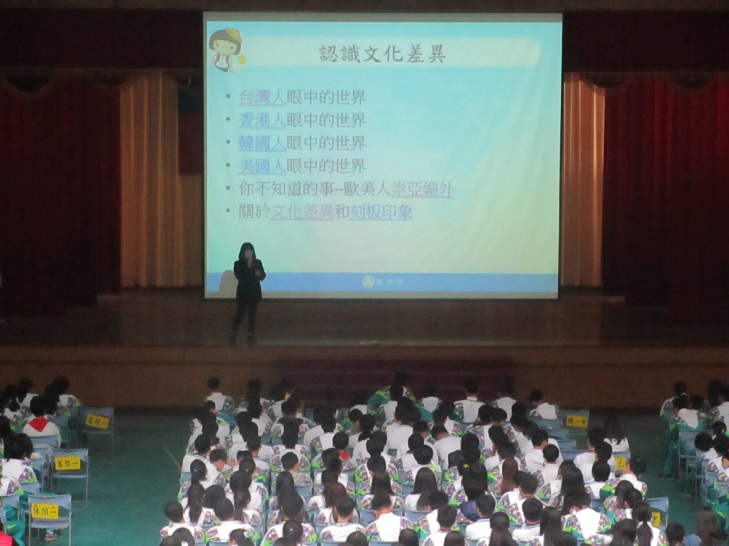 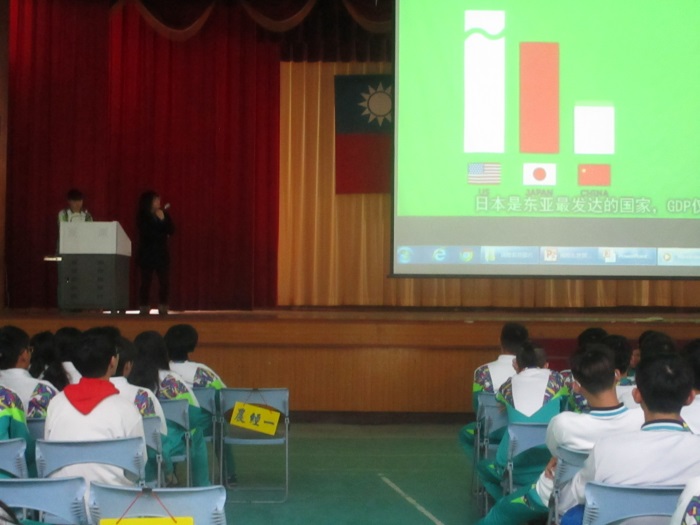 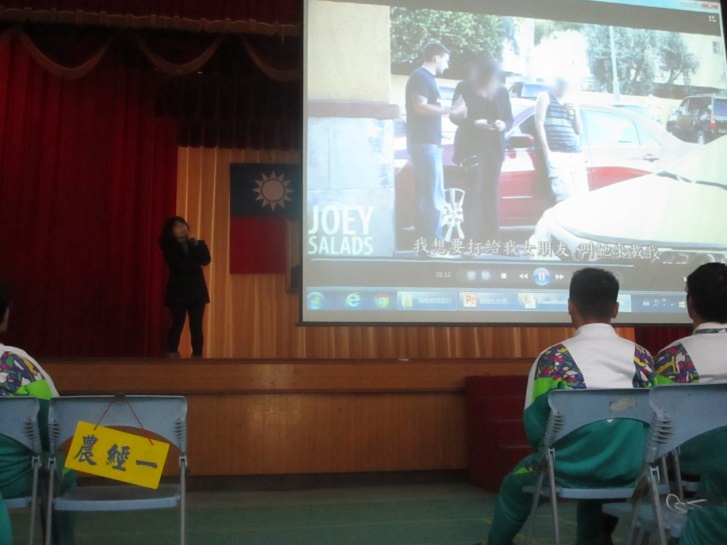 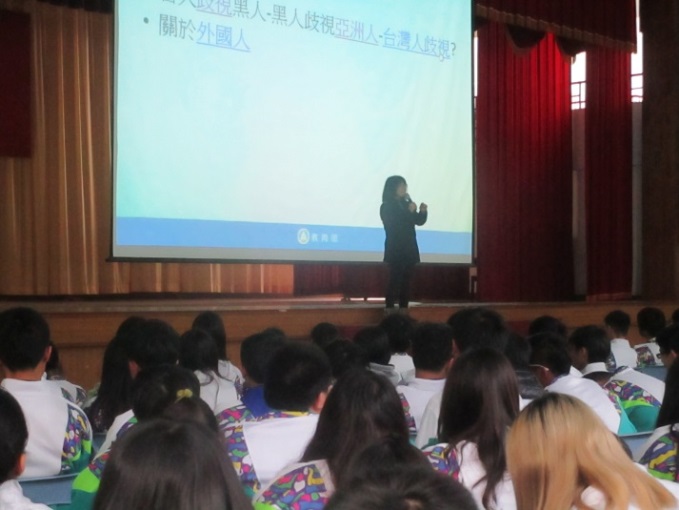 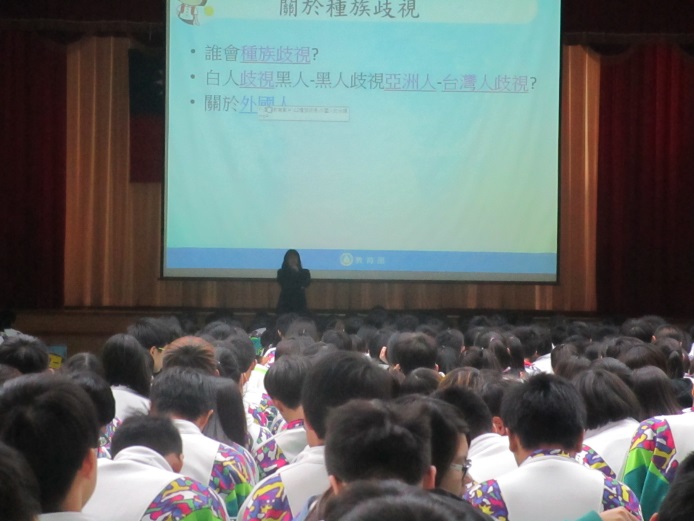 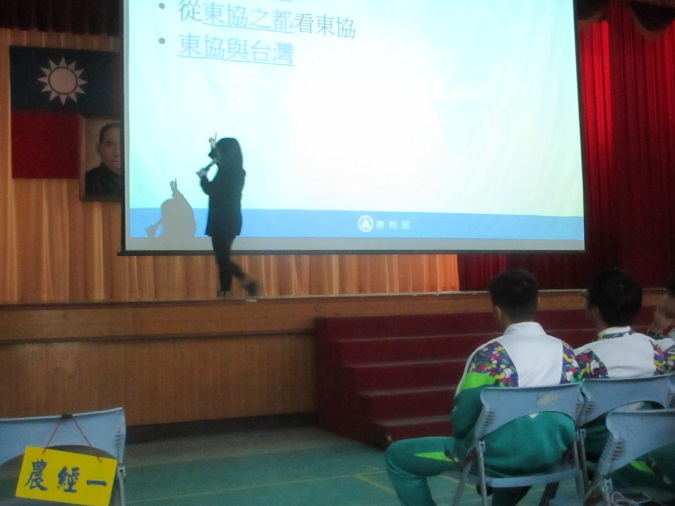 